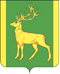 РОССИЙСКАЯ  ФЕДЕРАЦИЯИРКУТСКАЯ  ОБЛАСТЬАДМИНИСТРАЦИЯ МУНИЦИПАЛЬНОГО ОБРАЗОВАНИЯКУЙТУНСКИЙ РАЙОНП О С Т А Н О В Л Е Н И Е   «06» сентября 2021 г.                                 р.п. Куйтун                               № 1180-пО проведении  межведомственного профилактического мероприятия “Досуг”	В целях активизации работы по вовлечению несовершеннолетних обучающихся, состоящих на различных видах учёта, к досуговым мероприятиям, занятиям в художественных, спортивных и других клубах, кружках, секциях, пропаганде здорового образа жизни, расширению медицинских, гигиенических и правовых знаний, развитию творческих и спортивных способностей, в соответствии со ст. 15 Федерального закона от 06.10.2003г. № 131-ФЗ «Об общих принципах организации местного самоуправления в Российской Федерации», Федеральным законом от 24.06.1999 г. № 120-ФЗ “Об основах системы профилактики безнадзорности и правонарушений несовершеннолетних”, ст. 9 Закона Иркутской области от 05.03.2010г. № 7-ОЗ “Об отдельных мерах по защите детей от факторов, негативного влияющих на их физическое, интеллектуальное, психическое, духовное и нравственное развитие в Иркутской области”, руководствуясь статьями 37,46 Устава муниципального образования Куйтунский район, администрация муниципального образования Куйтунский район П О С Т А Н О В Л Я Е Т:	1. В период с 6 сентября по 10 декабря 2021 года провести на территории муниципального образования Куйтунский район межведомственное профилактическое мероприятие “Досуг” .	2. Утвердить план мероприятий по проведению межведомственного профилактического мероприятия “Досуг” на территории муниципального образования Куйтунский район (Приложение 1).	3.  Организационному отделу управления по правовым вопросам, работе с архивом и кадрами  администрации муниципального образования Куйтунский район ( Рябикова Т.А.):    - разместить настоящее постановление в сетевом издании «Официальный сайт муниципального образования Куйтунский район» в информационно - телекоммуникационной сети «Интернет» куйтунскийрайон.рф;	- опубликовать  настоящее  постановление  в  газете  «Вестник  Куйтунского  района».	4.	Настоящее постановление вступает в силу со дня его подписания.	5.	Контроль за исполнением настоящего постановления возложить на заместителя мэра по социальным вопросам администрации муниципального образования Куйтунский район Кравченко О.Э.Исполняющий обязанности мэра муниципального образования Куйтунский район 								А.А. НепомнящийПриложение 1к постановлению администрациимуниципального образованияКуйтунский районот 06.09. 2021г.  № 1180-п  План мероприятийпо проведению межведомственного профилактического мероприятия «Досуг» на территории муниципального образования Куйтунский район№п/пМероприятиеСрок исполненияИсполнители 1.Размещение информации  о секциях, клубах, творческих объединениях, дополнительном образовании и услугах в сфере занятости несовершеннолетних в свободное от учёбы время и организации их досуга:  в газете «Вестник  Куйтунского  района», в сетевом издании «Официальный сайт муниципального образования Куйтунский район» в информационно - телекоммуникационной сети «Интернет» куйтунскийрайон.рф , социальных сетях, сайтах учреждений и организаций системы профилактики, на досках объявлений, информационных стендах и в общественных местах и т.д.до 10.09.2021г.Управление образования администрациии муниципального образования Куйтунский район, отдел культуры администрациии муниципального образования Куйтунский район, отдел спорта, молодежной политики и туризма администрациии муниципального образования Куйтунский район2.Вовлечение детей и подростков в  творческие объединения, секции, клубы по интересам, культурные  и спортивные мероприятия и др.В течении всего периода Отдел культуры администрациии муниципального образования Куйтунский район, отдел спорта, молодежной политики и туризма администрациии муниципального образования Куйтунский район, образовательные  организации, организации дополнительного образования3.Организация занятости несовершеннолетних, состоящих на всех видах профилактического учёта, как находящиеся в социально опасном положенииВ течении всего периода Отдел культуры администрации муниципального образования Куйтунский район, отдел спорта, молодежной политики и туризма администрации муниципального образования Куйтунский район, образовательные организации, организации дополнительного образования, ответственные по проведению индивидуальной профилактической работы4.Проведение профилактических бесед (в том числе индивидуальных) с детьми и их родителями, состоящими на различных видах профилактического учёта, с детьми из  многодетных семей, а также находящихся в ТЖС, о необходимости  организации досуга несовершеннолетних в свободное от учебы время (по месту жительства несовершеннолетних, семей; месту учёбы)В течении всего периода Отдел культуры администрации муниципального образования Куйтунский район, отдел спорта, молодежной политики и туризма администрации муниципального образования Куйтунский район, образовательные организации , организации дополнительного образования, ответственные по проведению индивидуальной профилактической работы5.Информирование  родителей  о секциях, клубах, творческих объединениях в районе для детей и подростков.Проведение беседы на тему: «Важности организации свободного времени ребенка» на родительских собранияхдо 10.09.2021г.Управление образования администрации муниципального образования Куйтунеский район 6.Проведение рейдовых мероприятий по проверке мест концентрации подростков и молодежи, в целях выявления вовлечения несовершеннолетних в противоправную деятельность, выявления несовершеннолетних в возрасте до 18 лет, находящихся в общественных местах без сопровождения родителей после 22.00 часов, проведения профилактических бесед об организации досуга, информировании об услугах дополнительного образования и т.д.В течении всего периода Субъекты системы профилактики 7.Мониторинг досуговой занятости несовершеннолетних, состоящих на всех видах профилактического учёта      Формирование:— расписания занятий,— списков занятости несовершеннолетних, состоящих на всех видах профилактического учёта и предоставление их в  КДН и ЗПдо 15.09.2021г.Управление образования администрациии муниципального образования Куйтунский район, отдел культуры администрациии муниципального образования Куйтунский район, отдел спорта, молодежной политики и туризма администрациии муниципального образования Куйтунский район, ответственные по проведению индивидуальной профилактической работы8.Проведение мастер-классов, презентаций учреждений дополнительного образования, презентаций школьных кружков В течении всего периода Образовательные организации , организации дополнительного образования9.Классные часы на тему: «Моё свободное время» для учащихся 1-11 классов
В течении всего периода Управление образования администрации муниципального образования Куйтунский район , образовательные организации 10.Дни открытых дверей для желающих посещать клубные формирования, уличные флешмобы, мастер-классы, открытые занятияВ течении всего периода Учреждения культуры11.Изготовление и раздача рекламных флаеров руководителями клубных формирований в образовательных организацияхВ течении всего периода Учреждения культуры12.Литературные викторины, литературные гостиные, библиотечные часы, обзоры периодики, с целью информирования населения, в том числе и несовершеннолетних, о библиотечных услугах и привлечения новых читателейВ течении всего периода Библиотеки 13.Весёлые стартыСентябрь 2021г.Отдел спорта, молодежной политики и туризма администрации муниципального образования Куйтунский район, организации дополнительного образования  14.Спортивно-оздоровительное мероприятие «Путешествие в страну ЗОЖ»Октябрь 2021 г.Отдел спорта, молодежной политики и туризма администрации муниципального образования Куйтунский район, организации дополнительного образования  15.Квест «Здоровый выбор»Ноябрь 2021г.Отдел спорта, молодежной политики и туризма администрации муниципального образования Куйтунский район, организации дополнительного образования  16.Подготовка и размещение статьи в газете «Вестник  Куйтунского  района» и в сетевом издании «Официальный сайт муниципального образования Куйтунский район» в информационно - телекоммуникационной сети «Интернет» куйтунскийрайон.рф о необходимости организации родителями досуга своих несовершеннолетних детейдо 10.09.2021г.Управление образования администрации муниципального образования Куйтунский район 17.Предоставление отчётов о проделанной работе в КДН и ЗП по итогам проведения акциидо 15.12.2021г.Субъекты системы профилактики 18.Заседание КДН и ЗП по итогам проведениямежведомственного профилактического мероприятия до 31.12.2021г.Секретарь КДН и ЗП 